Czy studia podyplomowe Specjalista ds. sprzedaży to dobry pomysł?Często po ukończeniu studiów nie mamy pomysłu na dalsza ścieżkę kariery. Jeśli zastanawiasz się jaką specjalizację wybrać przeczytaj nasz artykuł o tym czy studia podyplomowe Specjalista ds. sprzedaży są przyszłościowe i mogą zapewnić Ci dobry zawód.Studia podyplomowe specjalista ds. sprzedażyCzęsto po ukończeniu studiów nie mamy pomysłu na dalsza ścieżkę kariery. Jeśli zastanawiasz się jaką specjalizację wybrać przeczytaj nasz artykuł o tym czy studia podyplomowe Specjalista ds. sprzedaży są przyszłościowe i mogą zapewnić Ci dobry zawód. Czym są studia podyplomowe specjalista ds. sprzedaży?Jak pewnie wiesz, po ukończeniu studiów I lub II stopnia możesz rozpocząć nową przygodę ze studiami podyplomowymi. Są one często dopełnieniem poprzedniej edukacji i mają na celu ukierunkować nas na bardziej ścisłą dziedzinę. W tym przypadku studia podyplomowe specjalista ds. sprzedaży to bardzo ciekawy sposób na poszerzenie swojej wiedzy, zwłaszcza w obszarze handlu różnych usług czy przedmiotów. Umiejętności takie są szczególnie cenione w dużych korporacjach. Studia te dadzą Ci wiele możliwości oraz wiedzy, którą będziesz mógł wykorzystać w nowym zawodzie. Zajęcia te są również dedykowane osobom, które już pracują w zawodzie, ale chcą się podszkolić z bardziej teoretycznych zagadnień. A czasem dowiedzieć się jeszcze czegoś nowego. 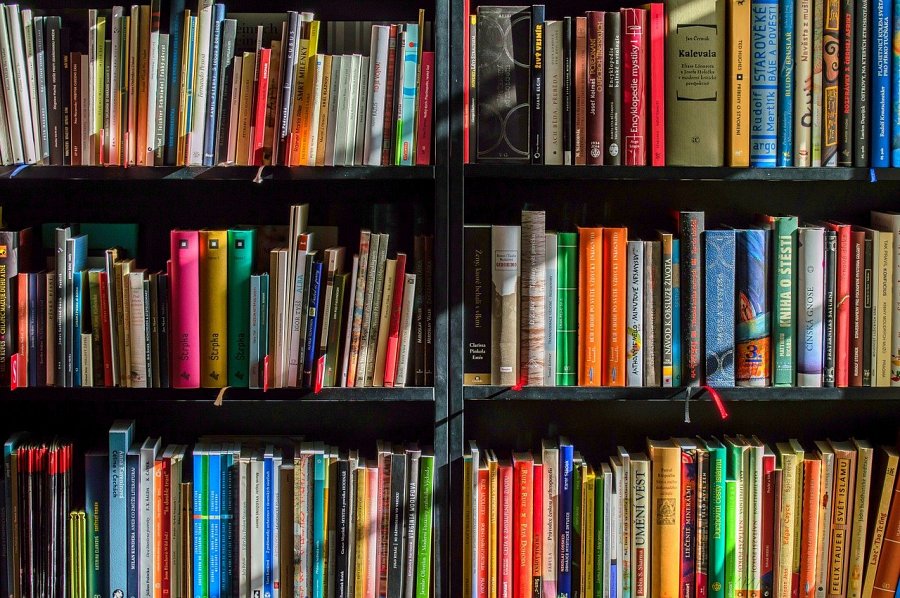 Studia online czy stacjonarnie?W UWE studia podyplomowe specjalista ds. sprzedaży realizujemy w formie online. Bardzo polecamy taki model nauki, ponieważ jest komfortowy i wygodny dla studentów. 